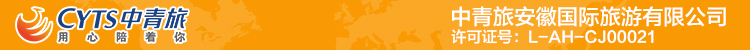 北京遇上希尔顿5行程单北京遇上希尔顿5月行程安排费用说明其他说明产品编号AHPY20240502出发地安徽省目的地北京市行程天数5去程交通无返程交通无参考航班无无无无无产品亮点无无无无无D1D1行程详情各地-北京首都请您按照出团通知抵达首都北京，我们的工作人员会提前一天联系您，请务必保持手机畅通，接站/接机后入住酒店休息，全天自由活动。按照酒店要求需要游客在酒店前台自行支付押金 100-300 不等。若有损坏酒店物品、丢失房卡等，需自行赔偿酒店损失。若无物品损坏及其他消费等则退房时凭押金条退回所交全部押金（我社提供免费接站/接机，因客人到站时间不同，在接站接机过程中可能会有等候情况，敬请谅解）用餐早餐：X     午餐：X     晚餐：X   住宿无D2D2行程详情天坛公园（通票）/毛主席纪念堂/前门大栅栏/老根山庄总店/天安门广场/故宫深度游07：00—08:00：酒店叫早、在酒店享用丰盛的中西自助早餐。用餐早餐：√     午餐：√     晚餐：X   住宿无D3D3行程详情升旗仪式/八达岭长城/农家有机春饼宴/十三陵-定陵地宫/鸟巢水立方外景05：00—05:30：酒店叫早、早餐打包，酒店出发前往天安门广场观看庄严的【升国旗仪式】用餐早餐：√     午餐：√     晚餐：X   住宿无D4D4行程详情恭王府.和珅府邸（通票）/什刹海/全聚德烤鸭/颐和园/清华或北大外景07：00—08:00：酒店叫早、在酒店享用丰盛的中西自助早餐。用餐早餐：√     午餐：√     晚餐：X   住宿无D5D5行程详情睡到自然醒 逛街或走亲访友  送站/送机早餐后自由活动（我社根据客人返程时间，中午 12 点退房前安排送站/送机，如不跟随送站客人请自行前往车站/ 机场）用餐早餐：√     午餐：X     晚餐：X   住宿无费用包含1、交通：北京当地为空调旅游车。1、交通：北京当地为空调旅游车。1、交通：北京当地为空调旅游车。费用不包含1、航空保险1、航空保险1、航空保险预订须知1.行程时间安排仅供参考，具体时间安排和游览顺序可能按实际情况稍作调整。退改规则1.行程时间安排仅供参考，具体时间安排和游览顺序可能按实际情况稍作调整。保险信息《中国公民国内旅游文明行为公约》